						2021-06-14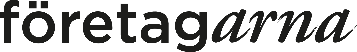 Inköp från lokala företag
Företag med minst en arbetsplats i kommunen Topp tio kommunerBotten tio kommuner Inköp från småföretag 
Företag med max 49 anställdaTopp tio kommuner Botten tio kommunerInköp från mikroföretag
Företag med max 10 anställdaTopp tio kommuner 
Botten tio kommuner Inköp från lokala småföretag
Företag med minst en arbetsplats i kommunen med max 49 anställdaTopp tio kommuner Botten tio kommuner Topp tio kommuner Botten 10 kommuner Om Företagarnas data:
Företagarna har köpt data från Tendium som baseras på Sveriges kommuner inköp lagrade i deras leverantörsreskontra. Data har samlats in genom individuell kontakt med varje enskild kommun per mejl och telefon. Analysen av data har gjorts av Företagarna.Statistiken baseras på transaktioner från kommunernas bokföring 2018, 2019 och 2020.Statistiken visar kommunernas inköp från Sveriges företag och hur transaktionerna fördelas på företagens storlek och geografisk spridning.﻿19 kommuner har inte lämnat ut någon data och finns därför inte med i statistiken.KommunÅrTotala inköpLokaltAndelKarlstads kommun2020        3 008 492 114         2 303 037 533 77%Stockholms stad2019      27 418 871 983       20 688 398 952 75%Malmö stad2020      14 680 727 883       10 671 761 789 73%Umeå kommun2020        2 395 768 199         1 747 544 322 73%Göteborgs stad2020      22 904 267 689       16 408 573 381 72%Helsingborgs stad2019        5 226 882 542         3 634 654 555 70%Örebro kommun2020        3 823 717 216         2 671 380 175 70%Gävle kommun2020        2 509 919 208         1 717 890 198 68%Kalmar kommun2020        2 514 750 242         1 701 585 879 68%Östersunds kommun2020        1 688 308 403         1 135 031 375 67%KommunÅrTotala inköpLokaltAndelPerstorps kommun2019           256 317 582             13 525 849 5%Bjuvs kommun2020           466 751 968             26 273 861 6%Gagnefs kommun2020           241 648 185             18 320 996 8%Bräcke kommun2020           264 022 791             20 248 873 8%Älmhults kommun2019           257 940 804             20 637 935 8%Härryda kommun2020        1 104 564 163             84 811 488 8%Burlövs kommun2020           409 158 886             41 156 538 10%Grums kommun2019           189 279 688             18 251 636 10%Bjurholms kommun2020           103 892 333             10 450 148 10%Nykvarns kommun2019           386 536 285             41 409 364 11%KommunÅrTotala inköpFrån småföretagAndelTrosa kommun2020           532 588 481      286 589 252 54%Tidaholms kommun2019           379 555 577      205 805 750 54%Härnösands kommun2020           804 365 223      427 542 382 53%Uppvidinge kommun2020           278 372 298      136 809 701 49%Flens kommun2020           548 432 122      267 984 051 49%Boxholms kommun2020           162 193 129        77 913 802 48%Vårgårda kommun2020           248 518 324      119 691 931 48%Melleruds kommun2018           288 404 975      139 531 405 48%Vingåkers kommun2020           277 232 628      132 177 664 48%Gnosjö kommun2020           243 388 227      113 060 119 47%KommunÅrTotala inköpFrån småföretagAndelNorbergs kommun2020           160 048 186         9 711 854 6%Hofors kommun2020           311 734 065        31 173 883 10%Älmhults kommun2019           257 940 804        28 719 926 11%Burlövs kommun2020           409 158 886        48 959 390 12%Töreboda kommun2020           199 243 592        23 474 033 12%Munkfors kommun2020            91 654 929        12 019 592 13%Höganäs kommun2020        1 256 851 583      156 415 401 13%Köpings kommun2020           845 388 754      107 291 990 13%Sölvesborgs kommun2019           443 188 943        59 886 760 13%Lomma kommun2020           829 594 921      115 675 059 14%KommunÅrTotala inköpFrån mikroföretagAndelSunne kommun2020           418 533 287          151 190 668 36%Laxå kommun2020           129 643 520           46 051 061 36%Arboga kommun2019           419 838 279          144 899 603 35%Tierps kommun2020           639 602 704          226 554 246 35%Härnösands kommun2020           804 365 223          271 550 581 34%Lekebergs kommun2020           298 013 929           82 675 474 28%Nora kommun2020           268 780 675           74 712 343 28%Svenljunga kommun2020           386 580 426          104 884 969 27%Älvdalens kommun2020           294 567 928           73 036 583 25%Salems kommun2020           575 847 820          135 568 119 24%KommunÅrTotala inköpFrån mikroföretagAndelNorrköpings kommun2020        2 666 299 848           62 296 488 2%Norbergs kommun2020           160 048 186             7 151 320 4%Hofors kommun2020           311 734 065           14 435 719 5%Älmhults kommun2019           257 940 804           13 068 617 5%Arvika kommun2020           700 961 377           36 643 134 5%Gällivare kommun2020        1 276 202 379           59 562 672 5%Svedala kommun2020           813 031 260           41 956 088 5%Ödeshögs kommun2020           143 777 664             7 850 003 5%Burlövs kommun2020           409 158 886           24 919 520 6%Köpings kommun2020           845 388 754           48 224 286 6%KommunÅrTotala inköpFrån lokala företagAndel1.Tidaholms kommun2019           379 555 577      130 180 755 35%2.Tierps kommun2020           639 602 704      212 898 915 33%3. Sunne kommun2020           418 533 287      136 296 792 33%4. Vingåkers kommun2020           277 232 628        88 364 711 32%5. Öckerö kommun2020           420 978 900      132 507 007 32%6. Älvdalens kommun2020           294 567 928        93 655 522 31%7. Älvsbyns kommun2020           292 976 513        87 378 316 30%8. Laxå kommun2020           129 643 520        38 049 066 30%9. Gnesta kommun2020           370 525 968      104 298 117 29%10. Boxholms kommun2020           162 193 129        47 336 399 29%KommunÅrTotala inköpFrån lokala småföretagAndel1. Hofors kommun2020           311 734 065          1 559 514 0%2. Älmhults kommun2019           257 940 804              42 247 0%3. Burlövs kommun2020           409 158 886            923 258 0%4. Bräcke kommun2020           264 022 791            271 882 0%5. Lilla Edets kommun2019           490 818 232          6 704 424 1%6. Norbergs kommun2020           160 048 186          1 573 239 1%7. Härryda kommun2020        1 104 564 163        10 339 902 1%8. Höganäs kommun2020        1 256 851 583        19 846 778 1%9. Partille kommun2020           121 575 661          2 001 349 1%10.Oxelösunds kommun2020           517 102 634          6 372 549 1%Inköp från lokala mikroföretag
Företag med minst en arbetsplats i kommunen med max 10 anställdaKommunÅrTotala inköpFrån lokala mikroföretagAndelSunne kommun2020           418 533 287          125 685 910 30%Tierps kommun2020           639 602 704          186 085 394 29%Laxå kommun2020           129 643 520           36 017 435 28%Arboga kommun2019           419 838 279          111 961 468 27%Lekebergs kommun2020           298 013 929           70 044 113 24%Västerviks kommun2020        1 127 741 927          235 252 448 21%Nora kommun2020           268 780 675           54 559 756 20%Svenljunga kommun2020           386 580 426           72 294 768 19%Älvdalens kommun2020           294 567 928           57 427 709 19%Sorsele kommun2020           116 366 697           19 565 964 17%KommunÅrTotala inköpFrån lokala mikroföretagAndelHofors kommun2020           311 734 065                672 039 0%Älmhults kommun2019           257 940 804                        -   0%Burlövs kommun2020           409 158 886                843 003 0%Bräcke kommun2020           264 022 791                156 253 0%Lilla Edets kommun2019           490 818 232             1 745 901 0%Nykvarns kommun2019           386 536 285             1 224 711 0%Svedala kommun2020           813 031 260             2 887 984 0%Norbergs kommun2020           160 048 186             1 355 710 1%Härryda kommun2020        1 104 564 163             7 226 083 1%Höganäs kommun2020        1 256 851 583           15 987 096 1%